Достояние страны — Ветераны Великой Отечественной Войны «Я горжусь Ветеранами Великой Отечественной Войны 1941–1945 - давшими нам, победу ценой невероятных усилий, чтобы сегодня мы могли жить в мире и согласии» — серию публикаций посвящённых участникам и героям ВОВ в сетевом издании «Каспий-медиа», на сайте администрации и в газете «Трудовой Каспийск» представляем для тех, кто желает, подробнее узнать о жизни ветеранов ВОВ проживающих в нашем городе Каспийск»И так наша первая героиня женщина с большой буквы один из первых педагогов послевоенного времени в городе Каспийск —- Нина Ивановна Сахнина! Среди добывавших Победу каспийчанка педагог и замечательная женщина, мама, бабушка - Нина Ивановна Сахнина в годы войны - связистка первого украинского фронта, которая была призвана в марте 1942 года.  Нина Ивановна практически дошла до Берлина, была в Польше, прошла войну во многих городах Союза и Европы, обеспечивала связью военные части наступающей Красной армии.Нина Ивановна часто рассказывает учащимся школ и студентам учреждений Каспийска, которые часто ее навещают о том, как складывалась ее жизнь в годы войны, какие бои были самыми сложными, рассказала о подвигах погибших товарищей, которые ценой собственной жизни прокладывали линию связи по всему фронту. За доблесть и отвагу Нина Сахнина отмечена многими орденами и медалями Великой Отечественной войны, медалями за победу и боевые заслуги, а также за добросовестную службу многочисленными ведомственными наградами.За Победу в ВОВ каждый житель города Каспийск желают Нине Ивановне долгих лет жизни, мира, добра, чтобы она ещё много-много лет была для нас примером в стойкости и жизнелюбии. Стоит отметить, что Нину Ивановну в предпраздничные дни всегда навещают представители администрации. #ДеньПобеды05 #Каспийск #ВетераныВОВ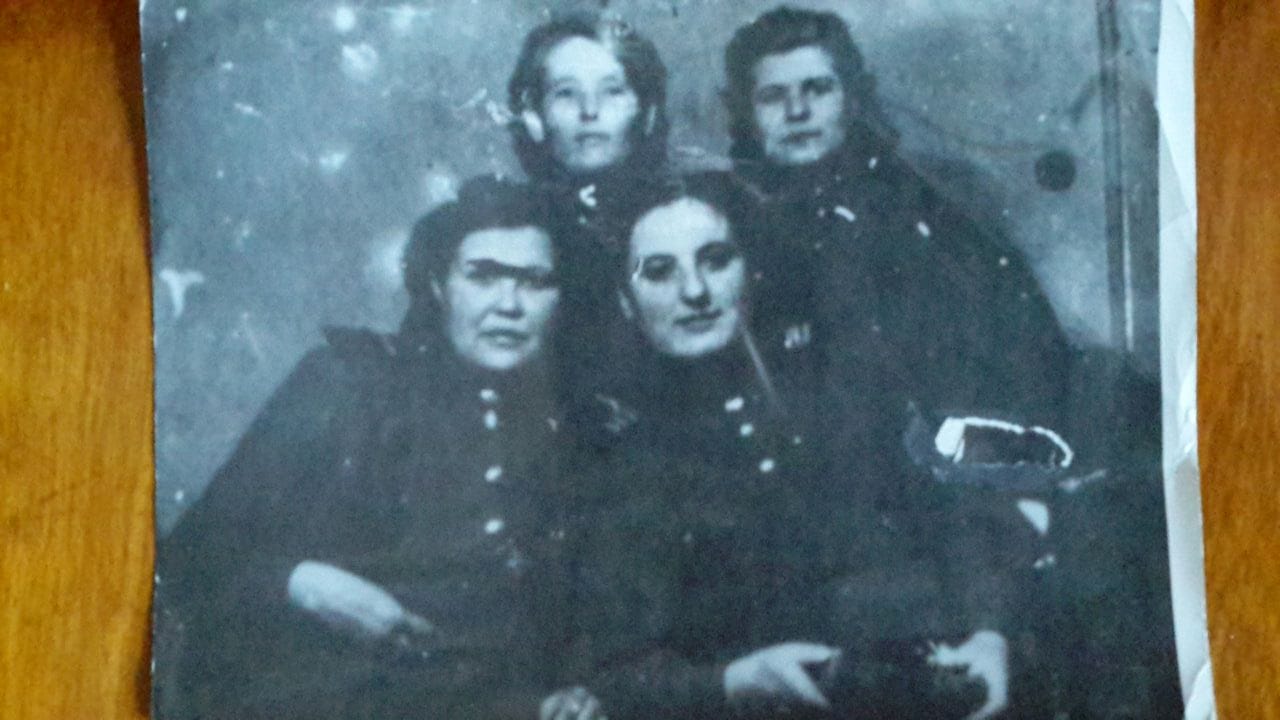 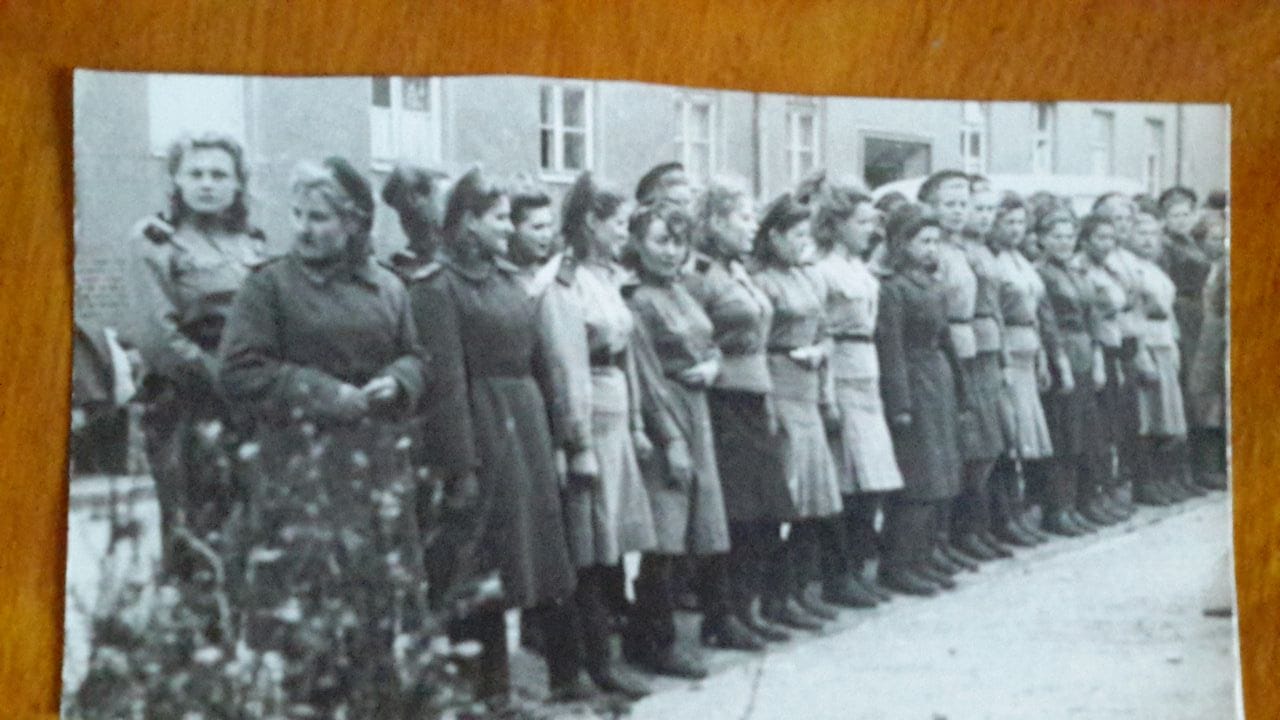 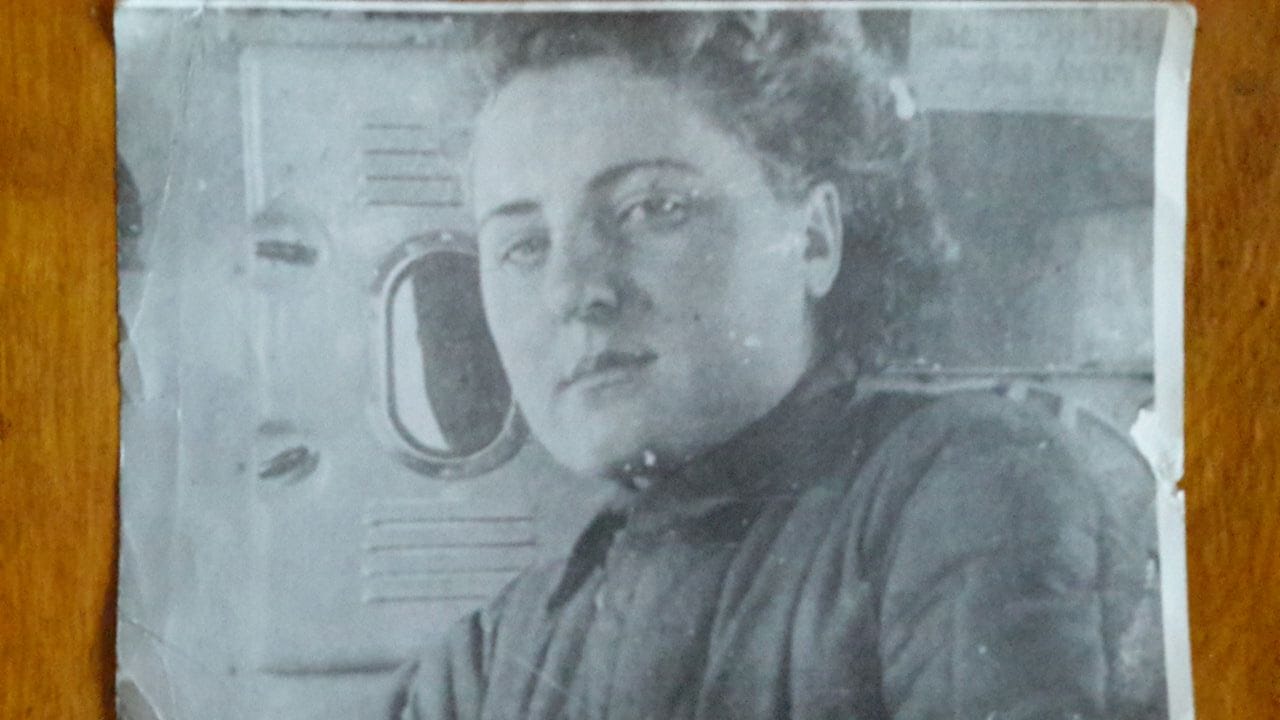 